Unit 8 Lesson 4: Dive Back Into DivisionWU Notice and Wonder: Blank Spaces (Warm up)Student Task StatementWhat do you notice? What do you wonder?1 Reasonable EstimatesStudent Task StatementCircle the most reasonable estimate. Show your reasoning.203040405060708090Find the value of each quotient.a.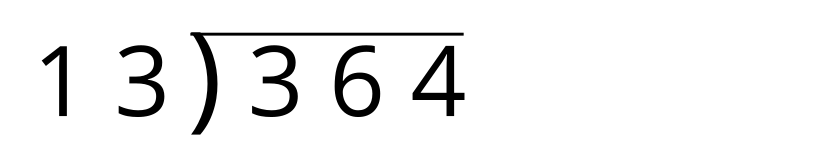 b.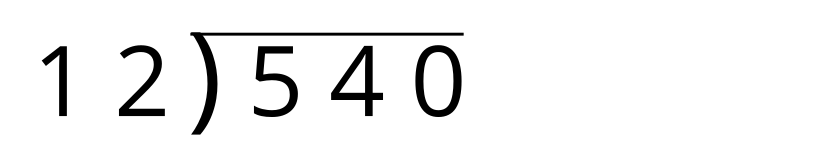 c.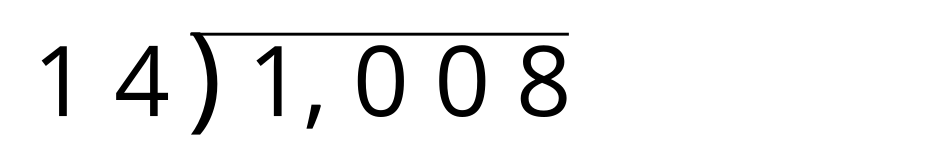 2 Missing Dividends and DivisorsStudent Task StatementWrite different numbers in the blanks that make the equations true.What strategy did you use to choose numbers to write in the blanks?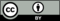 © CC BY 2021 Illustrative Mathematics®